Publicado en Madrid el 08/05/2019 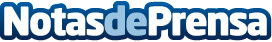 El Design Fest vuelve a Madrid la V edición de este festival en torno al diseño y la moda vuelve el 24 de mayo con una veintena de actividades gratuitas. Talleres, ponencias, actividades y conciertos, una completa agenda de actividades gratuitas durante todo un día, en el centro de MadridDatos de contacto:Mario M. Gómez636677614Nota de prensa publicada en: https://www.notasdeprensa.es/el-design-fest-vuelve-a-madrid_2 Categorias: Fotografía Moda Artes Visuales Madrid Entretenimiento Eventos http://www.notasdeprensa.es